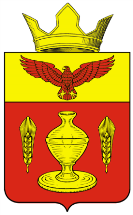 ВОЛГОГРАДСКАЯ ОБЛАСТЬПАЛЛАСОВКИЙ МУНИЦИПАЛЬНЫЙ РАЙОНГОНЧАРОВСКИЙ СЕЛЬСКИЙ СОВЕТРЕШЕНИЕ«14» ноября  2014 года                  п. Золотари                           № 28\1                                                                С целью приведения законодательства Гончаровского сельского поселения в соответствии с действующим законодательством Российской Федерации, руководствуясь статьей 7 Федерального закона от 06 октября 2003 года № 131-ФЗ «Об общих принципах организации местного самоуправления в Российской Федерации», Гончаровский сельский СоветРЕШИЛ:          1.Внести изменения и дополнения в Решение Гончаровского сельского Совета №26\2 от «27» октября  2014г. «Об утверждении Положения об установлении, изменении и отмене местных налогов и сборов на территории Гончаровского сельского поселения Палласовского муниципального района на 2015 год и на период до 2017 года» (далее-Решение).              1.1 Преамбулу Решения после слов «главой 31 «Земельный налог»» дополнить словами «и главой 32 «Налог на имущество физических лиц»».              1.2 Раздел «Налог на имущество физических лиц» Положения изложить в следующей редакции:                                           Налог  на имущество физических лиц              1. Налоговая база в отношении объектов налогообложения, за исключением объектов, включенных в перечень, определяемый в соответствии с пунктом 7 статьи 378.2 Налогового кодекса Российской Федерации, а также объектов налогообложения, предусмотренных абзацем вторым пункта 10 статьи 378.2  Налогового кодекса Российской Федерации, определяется исходя из их инвентаризационной стоимости.             Налоговая база в отношении объектов налогообложения, включенных в перечень, определяемый в соответствии с пунктом 7 статьи 378.2 Налогового кодекса Российской Федерации, а также объектов налогообложения, предусмотренных абзацем вторым пункта 10 статьи 378.2 Налогового кодекса Российской Федерации, определяется исходя из их кадастровой стоимости.	2. Установить, что налоговая база по налогу в отношении объектов налогообложения определяется исходя из их инвентаризационной  стоимости, исчисленной с учетом коэффициента-дефлятора на основании последних данных об инвентаризационной стоимости, представленных в установленном порядке в налоговые органы до 1 марта 2013 года.            Установить следующие налоговые ставки по налогу:          Налоговая ставка в отношении объектов налогообложения, включенных в перечень, определяемый в соответствии с пунктом 7 статьи 378.2 Налогового кодекса Российской Федерации, а также объектов налогообложения, предусмотренных абзацем вторым пункта 10 статьи 378.2 Налогового кодекса Российской Федерации, устанавливается в размере одного процента.           2. Контроль за исполнением настоящего Решения оставляю за собой.       3. Настоящее Решение вступает в силу с момента официального опубликования (обнародования). Глава Гончаровского                                                          К.У.Нуркатовсельского поселения                                                     Рег. №51/2014г.О внесении изменений и дополнений в решение №26\2 от «27» октября  2014г. «Об утверждении Положения об уста-новлении, изменении и отмене местных налогов и сборов на территории Гончаровского сельского поселения Палласовского муниципального района на 2015 год и на период до 2017 года» Суммарная инвентаризационная стоимость объектов налогообложенияСтавка налогаДо 300 тыс. рублей (включительно)0,0999 процентаСвыше 300 тыс. рублей до 500 тыс. рублей (включительно)0,2 процентаСвыше 500 тыс. рублей1,0 процент